   
Φύλλο εργασίας  στο Scratch
 Βαθμοί μαθητών με μέσο όρο
Πρόβλημα:   Γράψτε ένα πρόγραμμα που διαβάζει τους βαθμούς 3 μαθητών
                     στο μάθημα της Πληροφορικής και υπολογίζει τον μέσο όρο
                    τους. 
                     Στη συνέχεια, εξετάζει καθέναν βαθμό αν ισούται ή
                    ξεπερνάει τον μέσο όρο. Αν συμβαίνει αυτό να εμφανίζει το
                     κατάλληλο μήνυμα (π.χ. ‘Ο βαθμός του πρώτου μαθητή είναι
            ίσος ή πάνω από τον μέσο όρο΄) ενώ αν δεν συμβαίνει πάλι να
                     εμφανίζει κατάλληλο μήνυμα (π.χ. ‘Ο βαθμός του πρώτου μαθητή
            είναι κάτω από τον μέσο όρο’). 
                     Τέλος, να υπολογίζει κι εμφανίζει ένα τελικό μήνυμα για το 
                     πόσοι μαθητές ισούται ή ξεπερνούν τον μέσο όρο.

                     Κάντε πρώτα το λογικό διάγραμμα.Οδηγίες:

Για τον υπολογισμό του πόσοι μαθητές ικανοποιούν κάποιο κριτήριο χρειαζόμαστε μία μεταβλητή-μετρητή. Η μεταβλητή αυτή αρχικοποιείται (λαμβάνει αρχική τιμή, συνήθως 0), στην αρχή του προγράμματος.A) Θα βάλετε 1 χαρακτήρα στο σκηνικό (Μπορείτε να διαλέξετε κάποιον από τη 
       βιβλιοθήκη του Scratch). B) Δώστε του ένα όνομα (π.χ. Δημήτρης, Αμάντα).Γ) Προγραμματίστε έτσι ώστε:

      Ι)  Δημιουργήστε μία μεταβλητή, που θα παίζει το ρόλο του μετρητή, με όνομα 
            πλήθος και εκχωρήστε την τιμή 0       ΙI) Ο χαρακτήρας να ρωτάει τον χρήστη το εξής:  
                              «Παρακαλώ, ποιός είναι ο βαθμός του 1ου μαθητή;» 
  
    ΙΙI) Να αποθηκεύει την απάντηση σε μία μεταβλητή με όνομα βαθμός_1   ΙV) Ο χαρακτήρας να ρωτάει ξανά τον χρήστη το εξής:  
                            «Παρακαλώ, ποιός είναι ο βαθμός του 2ου μαθητή;»          V) Να αποθηκεύει την απάντηση σε μία μεταβλητή με όνομα βαθμός_2    VI) Ο χαρακτήρας να ρωτάει ξανά τον χρήστη το εξής:  
                            «Παρακαλώ, ποιός είναι ο βαθμός του 3ου μαθητή;»      VΙI) Να αποθηκεύει την απάντηση σε μία μεταβλητή με όνομα βαθμός_3 VΙΙI) Να υπολογίζει τον μέσο όρο των τριών αριθμών που δόθηκαν και να τον
            αποθηκεύει στη μεταβλητή με όνομα ΜΟ

    IX) Να ελέγχει για καθέναν βαθμό αν ισούται ή είναι μεγαλύτερος του
          μέσου όρου. 
          
           - Αν ισχύει αυτό για κάποιον μαθητή τότε :

                    α) Να εμφανίζει το μήνυμα:
                        «Ο βαθμός του  …… μαθητή είναι ….. και ξεπερνάει ή είναι ίσος με τον
                     μέσο όρο …. »          β) Να αυξάνει το πλήθος (δηλαδή, τον μετρητή) κατά 1

    - Αν δεν ισχύει αυτό για κάποιον μαθητή να εμφανίζει το μήνυμα:
                   «Ο βαθμός του  …… μαθητή είναι ….. και είναι μικρότερος του μέσου
                 όρου …. »             όπου στη θέση των πρώτων  αποσιωπητικών θα βάλετε «πρώτου» ή «δεύτερου» ή 
          «τρίτου» ανάλογα, και στα άλλα αποσιωπητικά τις τιμές των αντίστοιχων 
          μεταβλητών, πάλι ανάλογα με τον μαθητή.                    
   X) Να εμφανίζει το τελικό μήνυμα:  
                   «…… μαθητές είχαν ή ξεπέρασαν τον μέσο όρο ….. »

           όπου στη θέση των πρώτων  αποσιωπητικών θα βάλετε την τιμή της μεταβλητής
          πλήθος και στη θέση των δεύτερων  αποσιωπητικών θα βάλετε την τιμή της
          μεταβλητής ΜΟ

  Δ) Δοκιμάστε το πρόγραμμά σας (παίζοντας εσείς τον ρόλο του χρήστη τώρα) 
        δίνοντας κάθε φορά διαφορετικά δεδομένα (τους βαθμούς).

       Σημείωση: Για να κάνετε έλεγχο ότι το πρόγραμμά σας λειτουργεί σωστά (δηλαδή, δεν 
        έχει λογικά λάθη) θα χρησιμοποιήσετε το τετράδιό σας ως εξής: Θα βάλετε στον 
       παρακάτω πίνακα δοκιμαστικά δεδομένα (ΔΔ) και αναμενόμενα αποτελέσματα (ΑΑ).
        Θα υπολογίσετε τα ΑΑ εσείς χειρογραφικά και θα τα συγκρίνετε με αυτά που βγάζει
        το πρόγραμμα. Αν συμφωνούν είστε ΟΚ αλλιώς θα πρέπει να βρείτε που υπάρχουν
        λογικά λάθη.     Πίνακας δοκιμών:  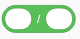  Εντολές και blocks που θα χρησιμοποιήσετε: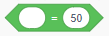 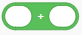 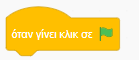 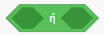 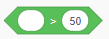 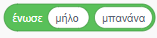 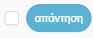 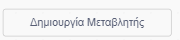 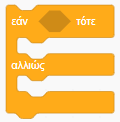 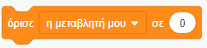 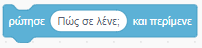 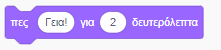 Ε) Αποθηκεύστε την εργασία σε αρχείο στον υπολογιστή σας στον κατάλληλο 
       φάκελο με όνομα Βαθμοί μαθητών με μέσο όρο.
Επέκταση: 
ΣΤ) Στα τελευταία ΔΔ παρατηρούμε ότι:

        α) Ο χρήστης μπορεί να δώσει αρνητική τιμή ή 0 ή ακόμα και πάνω από
             20. Οι βαθμοί, όμως, πρέπει να είναι μεταξύ 1 και 20
         
              Τροποποιήστε το πρόγραμμα ώστε να ελέγχεται η εγκυρότητα του εισαγόμενου
              βαθμού. Αν δεν είναι κάποιος βαθμός έγκυρος τότε να βγάζει το μήνυμα  «Ο
           βαθμός που δώσατε δεν είναι έγκυρος. Το πρόγραμμα θα τερματιστεί». 
                          
               και το πρόγραμμα να τερματίζεται.

           Σημείωση: Επειδή ο έλεγχος εγκυρότητας μπορεί να γίνει τουλάχιστον με 2 τρόπους
                               προτείνονται τα παρακάτω blocks:          Μελετήστε,  συζητείστε και δοκιμάστε και τους 2 τρόπους.            

Ζ)  Δοκιμάστε ξανά το πρόγραμμά σας. Χρησιμοποιήστε τα ίδια ΔΔ.

Η)  Αναρωτηθείτε τί κώδικας παρόμοιος (που επαναλαμβάνεται) θα χρειαστεί να γραφτεί σε
        περίπτωση που είχαμε 25 μαθητές. Μήπως υπάρχει πιο σύντομος τρόπος;Θ)  Αποθηκεύστε την εργασία σε αρχείο στον υπολογιστή σας στον κατάλληλο 
         φάκελο με όνομα Βαθμοί μαθητών με μέσο όρο – έκδοση 2.Δοκιμαστικά δεδομένα (ΔΔ)Αναμενόμενα Αποτελέσματα (ΑΑ)βαθμός_1 = 14
βαθμός_2 = 12
βαθμός_3 = 17
ΜΟ = 14.33
πλήθος = 1


Μήνυμα 1: «O βαθμός του πρώτου μαθητή είναι 14 και είναι μικρότερος του μέσου όρου 14.33»

Μήνυμα 2: «O βαθμός του δεύτερου μαθητή είναι 12 και είναι μικρότερος του μέσου όρου 14.33»

Μήνυμα 3: «O βαθμός του τρίτου μαθητή είναι 17 και ξεπερνάει ή είναι ίσος του μέσου όρου 14.33»

Τελικό μήνυμα: «1 μαθητές είχαν ή ξεπέρασαν τον μέσο όρο 14.33»

βαθμός_1 = 15
βαθμός_2 = 16
βαθμός_3 = 17

ΜΟ = 
πλήθος = 

Μήνυμα 1:
Μήνυμα 2: 
Μήνυμα 3:
Τελικό μήνυμα:


βαθμός_1 = 12
βαθμός_2 = 20
βαθμός_3 = 20


ΜΟ = 
πλήθος = 

Μήνυμα 1:
Μήνυμα 2: 
Μήνυμα 3:
Τελικό μήνυμα:

βαθμός_1 = -5
βαθμός_2 = 22
βαθμός_3 = 18

ΜΟ = 
πλήθος = 

Μήνυμα 1:
Μήνυμα 2: 
Μήνυμα 3:
Τελικό μήνυμα:
1oς τρόπος: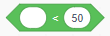 2ος τρόπος: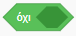 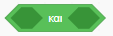 